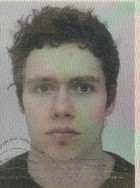 NOM :      Le Turnier	                                   Prénom :                 Paul                     Age :    30 ansSous-région d’exercice :          Nantes                                                             DES :                                                    Médecine Interne                      DESC : 	MIT                                        	Date de première inscription :	 2012                                                      Inscription SPILF à jour en 2018 : 	 x Oui			□ NonCotisation à jour (gratuite si inscription 2017-2018 au DESC ou au DES) : x Oui			□ NonPourquoi voter pour moi :Je suis actuellement le référent nantais et suis motivé pour participer à l’élaboration de projets pour servir la communauté des infectiologues et notamment des jeunes infectiologues français et européen.Je pense que le REJIF est un projet à encourager et je souhaite apporter ma contribution.J’espère apporter mes qualités d’organisation et de diplomatie : ) dans ce projet.Je saurais me rendre disponible pour mener à bien les tâches nécessaires à mon poste au sein du comité de pilotage.Je vais effectuer un stage en Espagne de quelques mois pour la jonction entre ma fin d’internat et le début de post internat (nov 2018) et j’espère en retenir des informations et une expérience dont je pourrais faire profiter le REJIF.                                                                                                                                                                               